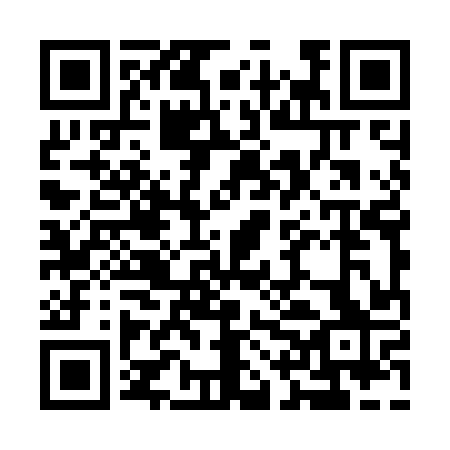 Ramadan times for Little Bay, MontserratMon 11 Mar 2024 - Wed 10 Apr 2024High Latitude Method: NonePrayer Calculation Method: Muslim World LeagueAsar Calculation Method: ShafiPrayer times provided by https://www.salahtimes.comDateDayFajrSuhurSunriseDhuhrAsrIftarMaghribIsha11Mon2:272:273:5110:051:374:184:185:3812Tue2:282:283:5210:051:364:174:175:3613Wed2:282:283:5310:051:354:164:165:3514Thu2:292:293:5410:041:354:144:145:3315Fri2:302:303:5410:041:344:134:135:3216Sat2:312:313:5510:041:334:124:125:3117Sun2:322:323:5610:031:324:104:105:2918Mon2:332:333:5710:031:314:094:095:2819Tue2:342:343:5710:031:314:084:085:2620Wed2:352:353:5810:031:304:064:065:2521Thu2:362:363:5910:021:294:054:055:2322Fri2:362:364:0010:021:284:044:045:2223Sat2:372:374:0110:021:274:024:025:2124Sun2:382:384:0110:011:264:014:015:1925Mon2:392:394:0210:011:253:593:595:1826Tue2:402:404:0310:011:243:583:585:1627Wed2:402:404:0410:001:243:573:575:1528Thu2:412:414:0410:001:233:553:555:1429Fri2:422:424:0510:001:223:543:545:1230Sat2:432:434:0610:001:213:533:535:1131Sun2:442:444:079:591:203:513:515:091Mon2:442:444:079:591:193:503:505:082Tue2:452:454:089:591:183:493:495:073Wed2:462:464:099:581:173:473:475:054Thu2:472:474:109:581:163:463:465:045Fri2:472:474:109:581:153:453:455:036Sat2:482:484:119:571:143:433:435:017Sun2:492:494:129:571:133:423:425:008Mon2:502:504:139:571:123:413:414:599Tue2:502:504:139:571:113:393:394:5810Wed2:512:514:149:561:103:383:384:56